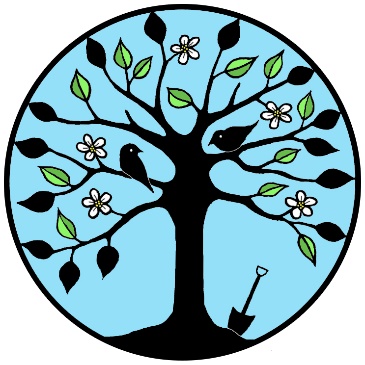 Verksamhetsberättelse för Falköpings Trädgårdsförening år 2022Styrelsen har under året haft följande sammansättning:Ordförande:	Eva-Marie StålhammarKassör:	Ingalill AnderssonSekreterare:	Anneli KarlssonLedamöter:	Annika Olausson, Elin Liljebäck Nilsson, Yvonne Andersson och 	Eva HerbertssonÅrsmötet kunde detta året hållas som vanligt då det släpptes på Covid-restriktionerna. Förutom mötesförhandlingar hade vi även anordnat ett närvarolotteri med fina priser. Årsmötesdeltagarna bjöds på smörgåstårta. Avgående styrelseledamoten Ewa Wallin avtackades med ett presentkort.Årets fullmäktigemöte hölls den 9-10 april 2022 i Sickla, för första gången genomfördes mötet som ett hybridmöte med ledamöter på plats och även digitalt via Zoom. Skaraborg representerades av Skövde och Skara. Regionmötet den 12 november hölls denna gången i Falköping, temat var: Nya hemsidan, medlemsregistret och hur vi får engagerade medlemmar. Annika Olausson och Eva Herbertsson närvarade vid det. Det genomfördes även ett Valsamverkansmöte där det beslutades att Gunilla Gustafsson Skövde och Eva Linnea Jahr Gullspång kommer representera Skaraborg vid 2023 års fullmäktigemöte 22-23 april.Föreningen har under året haft 150 betalande medlemmar, 48 familjemedlemmar och 5 dubbelmedlemmar. Under verksamhetsåret har tolv styrelsemöten och ett konstitueringsmöte hållits, alla är protokollförda. Under året har styrelsen haft hjälp av växtmarknads-, fika- och programgruppen.Falköpings Trädgårdsförening har under verksamhetsåret strävat efter att ha ett varierat utbud för att tillgodose medlemmarnas intressen. Under verksamhetsåret har följande aktiviteter genomförts eller blivit inställda:25 jan.	Frökväll – Inställt p g a gällande Covid-restriktioner22 feb	Årsmöte 3 mars	Så hanterar du dina träd med Jenny Långqvist och Oliver Arvesson-Öien.23 mars	Digital föreläsning om Trädgårdsresan.5 april	Föredrag om invasiva växter med Marianne Magnusson.27 april	Nymedlemsmöte – Inställt p g a får få anmälda.15 maj	Trädgårdskonst på pinne hemma hos Ann Westerlund.17 maj	Växtmarknad vid Mössebergsgården.19 maj	Gustafsons Plantskola i Vartofta.21 maj	Trädgårdsdag på Ranten.30 maj	Trädgårdsbesök i Kvänum hos Ingegerd och Mats Grönberg.6 juni	Deltagande vid nationaldagsfirandet i Plantis.8 juni	Trädgårdsbesök i Tidaholm hos Pia och Mikael Blomqvist.12 juni	Bussresa till Urban Garden Day i Kungsbacka.16 juni	Öppen medlemsträdgård i Falköping.28 juni 	Öppen medlemsträdgård med visning av kolonilotter.3 juli	Tusen Trädgårdar där några medlemmar deltog.9 juli	Trädgårdsbesök hos Ann-Charlotte och Bengt Kronberg på Källdalen, Kinnekulle.2 aug.	Trädgårdsbesök hos hos Tony Sanfridsson Marum, Simmatorp, Skara.17 aug.	Trädgårdsbesök hos Anna och Ulf Wilhemsson i Ekedalen utanför Tidaholm.22 aug.	Trädgårdsbesök hos Pia Svensson och Andreas Jarl på Östertullsgatan i Falköping.1 sept.	Blomsterbindning med Johanna Berglund Prästgården i Jäla – Inställt p g a för få anmälda.6 sept.	Trädgårdsbesök hos medlemmen Ewa Wallin Kleva Kvarn i Vilske Kleva.12 sept.	Trädgårdsbesök hos Gissla Trädgård i Borgunda – Inställt p g a sjukdom.21 sept.	Trädgårdsbesök hos Pawel Burian Smedsgården, Ryd, Skövde.24 sept.	Malta Johannas Marknad, Stora Torget Falköping.9 okt.	Besök på frukt- och bärodling Norra Lundby, Alekärr, Axvall.13 okt	Föreläsning om ljussättning av Trädgård med Ljusdesignern Maria Wetterström Stålarm – Inställt p g a sjukdom.25 okt.	Digital föreläsning om ekologisk odling med Marek Rolenec från FOBO.7 nov.	Luffarslöjd med inriktning trädgård med Anna Hjortmark – Inställt p g a för få anmälda.17 nov. 	Föreläsning om pelargoner med Elisabeth Pettersson, ordförande i Svenska Pelargonsällskapet.23 nov.	Adventscafé med bildvisning.En gammal trädgårdsring har varit i gång under året. De har besökt varandras trädgårdar och haft trevligt tillsammans. Under verksamhetsåret har medlemmarna kunnat få rabatt hos Anneborgs trädgård i Forentorp, Karleby Handelsträdgård och Lindbloms blomsterhandel.Nya medlemmar har hälsats välkomna med ett välkomstbrev dock blev det ingen nymedlemsträff för det var bara en som anmälde sig. Vi gör ett nytt försök under 2023.Bilder från våra aktiviteter och aktuell information har lagts ut på hemsidan, Facebook och Instagram. Föreningen har en kompostkvarn som medlemmarna kan låna.Eva-Marie Stålhammar		Anneli KarlssonOrdförande		Sekreterare